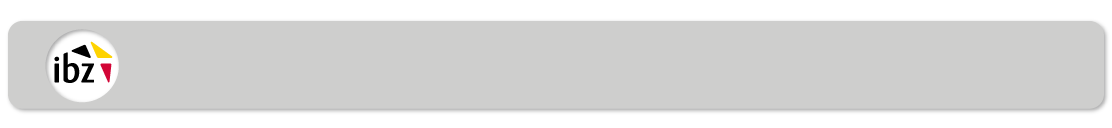 Proces-verbaal van de loting voor het aanwijzen van de stembureauswaarvan de stembiljetten door elk telbureau Amoeten worden onderzocht.Kieskanton:Kantonhoofdbureau AHandtekeningHandtekeningPlaatsDatumDe Voorzitter van het Kantonhoofdbureau